FORMULÁRIO DE MATRÍCULAMATRÍCULA PARA O ANO DE: __________    _______ SEMESTRENome: _____________________________________________________________________________Data de nascimento: ______/______/_____ Idade: ____________ Tel.: _________________________Endereço: __________________________________________________________________________Bairro: ______________________________________________________CEP: __________________Referência: _________________________________________________________________________Escola: _______________________________________________ Série: ______ Turno: ___________Nome do Pai: _______________________________________________________________________Nome da Mãe: ______________________________________________________________________É alérgico?  A quê? __________________________________________________________________Faz uso de medicação? Qual? __________________________________________________________Problema de saúde? Qual? ____________________________________________________________HORÁRIOSEm caso de emergência ligar para: ________________________ telefone: ______________________Responsável pelas informações: ________________________________________________________________________________________________ASSINATURA DO RESPONSÁVEL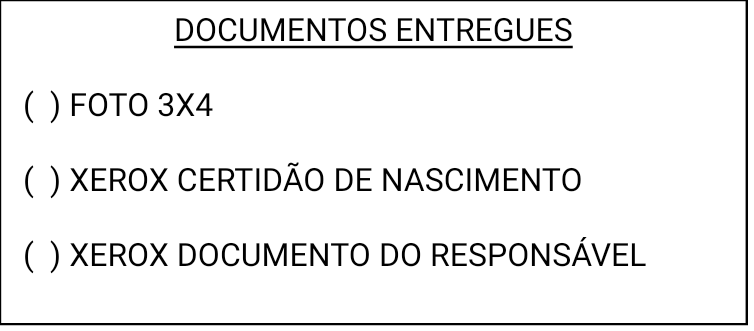 FORMULÁRIO DE MATRÍCULA ADULTOSMATRÍCULA PARA O ANO DE: __________    _______ SEMESTRENome: _____________________________________________________________________________Servidor da UENF      (        )     Discente da UENF    (         )Data de nascimento: ______/______/_____ Idade: ____________ Tel.: _________________________Endereço: __________________________________________________________________________Bairro: ______________________________________________________ CEP: __________________Referência: _________________________________________________________________________Pratica atividade física? Qual? __________________________________________________________É alérgico?  A quê? __________________________________________________________________Faz uso de medicação? Qual? __________________________________________________________Problema de saúde? Qual? ____________________________________________________________HORÁRIOSEm caso de emergência ligar para: ________________________ telefone: ______________________Responsável pelas informações: ________________________________________________________________________________________________ASSINATURA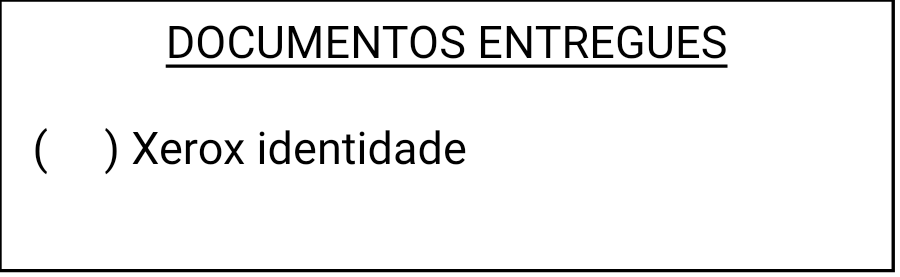 HorárioIDADETER/QUIQUA/SEXT9h / 9:50h7 aos 10 anosProfª. Nayra10h / 11:50h11 aos 13 anosProfª. Nayra14h / 14:50h7 aos 9 anosProfª. Tamara15h / 15:50h10 aos 12 anosProfª. Tamara16h / 16:50h13 aos 15 anosProfª. TamaraHorárioSEG/QUATER/QUIQUA/SEXT11:30h / 12:20hProfª. TamaraProfª. Nayra12:30h / 13:20hProfª. TamaraProfª. Nayra17h / 17:50hProfª. Tamara18h / 18:50hProfª. Tamara18:30h / 19:20hProfª. Nayra19:30h / 20:20hProfª. Nayra